แบบสรุปปิดโครงการ ประจำปีงบประมาณ พ.ศ. ........ (ปีที่รับทุนวิจัย)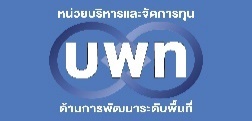 หมายเหตุ:	ความยาวของเนื้อหา 2-3 หน้า และขอให้แนบรูปภาพประกอบ 3-5 รูปนิยามการนำผลงานวิจัยและนวัตกรรมไปใช้ประโยชน์	เพื่อให้เกิดความเข้าใจที่ตรงกันของหน่วยงานและประชาคมในระบบวิทยาศาสตร์ วิจัยและนวัตกรรม และนำไปสู่ความร่วมมือในการทำงาน ตลอดจนการออกแบบมาตรการ กลไกที่เหมาะสมในการส่งเสริมการนำผลงานวิจัยและนวัตกรรมไปใช้ประโยชน์ จึงมีการกำหนดประเภทและนิยามของการนำผลงานวิจัยและนวัตกรรมไปใช้ประโยชน์ ดังนี้โครงการ/ชุดโครงการ:....................................................................................................................................................................................หัวหน้าโครงการ..............................................................................................................................................................................................โทรศัพท์......................................... อีเมล.........................................งบประมาณ .............................. บาท ระยะเวลาดำเนินการ ........ ปีแพลตฟอร์มตามยุทธศาสตร์ ววน.: ..............................................................................................................................................................โปรแกรมตามยุทธศาสตร์ ววน.: ...................................................................................................................................................................แผนงานหลัก: ................................................................................................................................................................................................แผนงานย่อย: .................................................................................................................................................................................................พื้นที่ทำวิจัย: ..................................................................................................................................................................................................พื้นที่การใช้ประโยชน์: ...................................................................................................................................................................................บทสรุปผู้บริหารโดยย่อ...........................................................................................................................................................................................................................................................................................................................................................................................................................................................................................................................................................................................................................................................................วัตถุประสงค์ของโครงการ...........................................................................................................................................................................................................................................................................................................................................................................................................................................................................................................................................................................................................................................................................ผลผลิตที่เกิดขึ้นจริง (output): ........................................................................................................................................................................................................................ผลลัพธ์ที่เกิดขึ้นจริง (outcome): .........................................................................................................................................................................................................................ผลกระทบที่เกิดขึ้นจริง (impact): (ต้องระบุ) ผลกระทบทางเศรษฐกิจ (ROI)ผลกระทบทางสังคม (SROI)จำนวนผู้ได้รับผลกระทบการนำผลงานวิจัยไปใช้ประโยชน์ด้านนโยบาย โดยใคร......................................................................................................................................................................................อย่างไร ...........................................................................................................................................................................................................ด้านสังคม โดยใคร..........................................................................................................................................................................................อย่างไร ...........................................................................................................................................................................................................พื้นที่ที่นำไปใช้ประโยชน์.................................................................................................................................................................................ด้านเศรษฐกิจ โดยใคร....................................................................................................................................................................................อย่างไร ...........................................................................................................................................................................................................พื้นที่ที่นำไปใช้ประโยชน์.................................................................................................................................................................................ด้านวิชาการ โดยใคร......................................................................................................................................................................................อย่างไร ...........................................................................................................................................................................................................การเผยแพร่/ประชาสัมพันธ์: ........................................................................................................................................................................TRL/SRL ระดับ..............................................................................................................................................................................................1. การนำผลงานวิจัยและนวัตกรรมไปใช้ประโยชน์ด้านนโยบาย1. การนำผลงานวิจัยและนวัตกรรมไปใช้ประโยชน์ด้านนโยบาย1. การนำผลงานวิจัยและนวัตกรรมไปใช้ประโยชน์ด้านนโยบาย         การนำผลงานวิจัยและนวัตกรรมไปใช้ประโยชน์โดยเป็นส่วนหนึ่งของกระบวนการกำหนดนโยบาย แผน แนวปฏิบัติ ระเบียบ มาตรการ กฎหมาย หรือใช้ประกอบการตัดสินใจเชิงนโยบาย ซึ่งสามารถแสดงหลักฐานได้ชัดเจน         การนำผลงานวิจัยและนวัตกรรมไปใช้ประโยชน์โดยเป็นส่วนหนึ่งของกระบวนการกำหนดนโยบาย แผน แนวปฏิบัติ ระเบียบ มาตรการ กฎหมาย หรือใช้ประกอบการตัดสินใจเชิงนโยบาย ซึ่งสามารถแสดงหลักฐานได้ชัดเจน         การนำผลงานวิจัยและนวัตกรรมไปใช้ประโยชน์โดยเป็นส่วนหนึ่งของกระบวนการกำหนดนโยบาย แผน แนวปฏิบัติ ระเบียบ มาตรการ กฎหมาย หรือใช้ประกอบการตัดสินใจเชิงนโยบาย ซึ่งสามารถแสดงหลักฐานได้ชัดเจนขยายความ:(1) ผลงานวิจัยและนวัตกรรม หมายถึง องค์ความรู้ บทสังเคราะห์เชิงนโยบาย หรือประสบการณ์ ที่เป็นผลผลิตจากการวิจัยและนวัตกรรม (2) นโยบายจะครอบคลุมถึง นโยบายระดับหน่วยงาน ระดับท้องถิ่น ระดับจังหวัด ระดับภูมิภาค ระดับประเทศ หรือระดับนานาชาติ ทั้งที่ดำเนินการโดยหน่วยงานภาครัฐ ภาคเอกชน หรือภาคประชาสังคม2. การนำผลงานวิจัยและนวัตกรรมไปใช้ประโยชน์ด้านเศรษฐกิจ2. การนำผลงานวิจัยและนวัตกรรมไปใช้ประโยชน์ด้านเศรษฐกิจ2. การนำผลงานวิจัยและนวัตกรรมไปใช้ประโยชน์ด้านเศรษฐกิจ         การนำผลงานวิจัยและนวัตกรรมไปใช้ประโยชน์เชิงพาณิชย์ เพื่อสร้างมูลค่าเพิ่ม ลดการพึ่งพาเทคโนโลยีจากต่างประเทศ และเพิ่มประสิทธิภาพในกระบวนการผลิตสินค้าและบริการ         การนำผลงานวิจัยและนวัตกรรมไปใช้ประโยชน์เชิงพาณิชย์ เพื่อสร้างมูลค่าเพิ่ม ลดการพึ่งพาเทคโนโลยีจากต่างประเทศ และเพิ่มประสิทธิภาพในกระบวนการผลิตสินค้าและบริการ         การนำผลงานวิจัยและนวัตกรรมไปใช้ประโยชน์เชิงพาณิชย์ เพื่อสร้างมูลค่าเพิ่ม ลดการพึ่งพาเทคโนโลยีจากต่างประเทศ และเพิ่มประสิทธิภาพในกระบวนการผลิตสินค้าและบริการขยายความ:ผลงานวิจัยและนวัตกรรม หมายถึง องค์ความรู้ เทคโนโลยี สิ่งประดิษฐ์ ผลงานเชิงสร้างสรรค์ หรือการบริหารจัดการในรูปแบบใหม่3. การนำผลงานวิจัยและนวัตกรรมไปใช้ประโยชน์ด้านสังคม3. การนำผลงานวิจัยและนวัตกรรมไปใช้ประโยชน์ด้านสังคม3. การนำผลงานวิจัยและนวัตกรรมไปใช้ประโยชน์ด้านสังคม         การนำผลงานวิจัยและ/หรือนวัตกรรมไปใช้ประโยชน์ในการปรับระบบคิด พฤติกรรมของทุกภาคส่วนที่เกี่ยวข้อง หรือการปฏิบัติจริง ซึ่งนำไปสู่การแก้ปัญหาหรือการพัฒนาอย่างยั่งยืนของคน ชุมชน ท้องถิ่น สังคมและสิ่งแวดล้อม         การนำผลงานวิจัยและ/หรือนวัตกรรมไปใช้ประโยชน์ในการปรับระบบคิด พฤติกรรมของทุกภาคส่วนที่เกี่ยวข้อง หรือการปฏิบัติจริง ซึ่งนำไปสู่การแก้ปัญหาหรือการพัฒนาอย่างยั่งยืนของคน ชุมชน ท้องถิ่น สังคมและสิ่งแวดล้อม         การนำผลงานวิจัยและ/หรือนวัตกรรมไปใช้ประโยชน์ในการปรับระบบคิด พฤติกรรมของทุกภาคส่วนที่เกี่ยวข้อง หรือการปฏิบัติจริง ซึ่งนำไปสู่การแก้ปัญหาหรือการพัฒนาอย่างยั่งยืนของคน ชุมชน ท้องถิ่น สังคมและสิ่งแวดล้อมขยายความ:ผลงานวิจัยและนวัตกรรม หมายถึง องค์ความรู้ เทคโนโลยี บทสังเคราะห์หรือประสบการณ์ จากงานวิจัยและนวัตกรรม หรือการบริการวิชาการ4. การนำผลงานวิจัยและนวัตกรรมไปใช้ประโยชน์ด้านวิชาการ4. การนำผลงานวิจัยและนวัตกรรมไปใช้ประโยชน์ด้านวิชาการ4. การนำผลงานวิจัยและนวัตกรรมไปใช้ประโยชน์ด้านวิชาการ         การนำผลงานวิจัยและนวัตกรรมไปใช้ประโยชน์ด้านวิชาการ ทั้งการวิจัย การเรียนการสอน เพื่อให้เกิดการเผยแพร่และต่อยอดองค์ความรู้ โดยสามารถแสดงหลักฐานได้ชัดเจน         การนำผลงานวิจัยและนวัตกรรมไปใช้ประโยชน์ด้านวิชาการ ทั้งการวิจัย การเรียนการสอน เพื่อให้เกิดการเผยแพร่และต่อยอดองค์ความรู้ โดยสามารถแสดงหลักฐานได้ชัดเจน         การนำผลงานวิจัยและนวัตกรรมไปใช้ประโยชน์ด้านวิชาการ ทั้งการวิจัย การเรียนการสอน เพื่อให้เกิดการเผยแพร่และต่อยอดองค์ความรู้ โดยสามารถแสดงหลักฐานได้ชัดเจนขยายความ:ผลงานวิจัยและนวัตกรรม หมายถึง องค์ความรู้ เทคโนโลยี สิ่งประดิษฐ์ ผลงานเชิงสร้างสรรค์ แบบจำลองและฐานข้อมูลงานวิจัย  การใช้ประโยชน์สามารถเกิดขึ้นในหลายระดับ เช่น ผลงานวิจัยถูกนำไปอ้างอิงหรือต่อยอด การตีพิมพ์หรือเผยแพร่ในรูปแบบต่าง ๆ เช่น ตีพิมพ์ในวารสารระดับนานาชาติ ระดับชาติ หนังสือ ตำรา บทเรียน สารานุกรม รวมถึงการจัดแสดงผลงานในรูปแบบอื่นๆ การนำเสนอบทความหรือผลงานทางวิชาการในวงนักวิชาการและผู้สนใจด้านวิชาการ